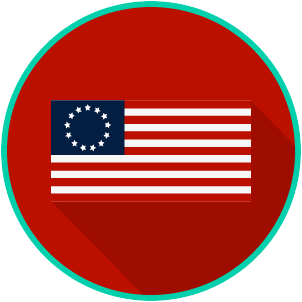 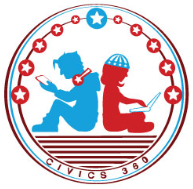 The Magna Carta (1215) & The English Bill of Rights (1689) Video #1QuestionList Specific Evidence from the VideoComplete Sentence1. Why was the Magna Carta written?2. What is meant by ‘limited monarchy’?  3. Explain the concept of habeas corpus.   4. Summarize the important ideas that are in the Magna Carta.   5. Summarize the ways in which the Magna Carta influenced ideas included in the U.S. Constitution. 6. What are some ideas we find in the English Bill of Rights?  7. What are some rights in the English Bill of Rights we find in the U.S. Bill of Rights? 8. Summarize the ways in which the English Bill of Rights influenced American views about government. Extra Notes Section